ACTE NECESARE PENTRU ÎNTOCMIREA DOSARELOR DE BURSĂDosarele complete vor fi predate la contabilitate, la d-na laborantă Szabó Anita până la data de 30 SEPTEMBRIE 2022 ora 12:00Bursa de performanțăSe acordă elevilor în funcție de rezultatele obținute la concursurile / competițiile naționale organizate de Ministerul educației sau la competițiile sportive internaționale la care participă loturile naționale ale României. (Art. 6,7 și 8 din O.M.E. 5379/07.09.2022 ) Acte necesare pentru bursă de performanță:Cerere completată de către diriginte anexată cu un tabel care cuprinde datele eleviilor beneficiari ( conf. modelului atașat )Documentul doveditor : diploma sau adeverințaCopie C.I. sau Certificat de naștere elevNumăr IBAN, cont deschis în Banca Transilvania sau OTP Bank, pe numele elevului sau!!! Dacă elevul/ eleva este sub 14 ani, contul poate fi deschis pe numele părintelui (deschis in Banca Transilvania sau OTP Bank) , în dosar trebuie depusă copia după C.I. părinte !!! Pe extrasul de cont se va trece CNP-ul titularului.Bursa de meritSe acordă elevilor din clasele a VI-a – a XII a care au obținut media anuală (an șc. 2021-2022 ) de cel puțin 9,50 și au cel mult 20 de absențe nemotivate la sfârșitul anului școlar 2021 – 2022. Se acordă elevilor din clasa a IX-a care au obținut media de admitere în învățământul liceal de cel puțin 9,50 .Se acordă elevilor care au obținut locurile I, II, sau III la etapele județene/zonale sau în cazul învățământului vocațional de artă ale competițiilor școlare naționale organizate de M.E. sau au obținut locurile I, II sau III la etapele județene ale competițiilor/ concursurilor cultural/ artistice, cu caracter sportiv sau cu caracter tehnico – științific, de nivel național, organizate de M.E.Acte necesare pentru bursă de merit:Cerere completată de către diriginte anexată cu un tabel care cuprinde datele eleviilor beneficiari ( conf. modelului atașat )Copie C.I. sau Certificat de naștere elevNumăr IBAN, cont deschis în Banca Transilvania sau OTP Bank, pe numele elevului sau!!! Dacă elevul/ eleva este sub 14 ani, contul poate fi deschis pe numele părintelui (deschis in Banca Transilvania sau OTP Bank) , în dosar trebuie depusă copia după C.I. părinte !!! Pe extrasul de cont se va trece CNP-ul titularului.Bursa de studiu (venit net lunar pe membru de familie <= 1524 RON)Bursa de studiu se acordă elevilor care provin din familii cu un venit lunar mediu NET pe membru de familie pe ultimele 3 luni (iunie, iulie, august) cel mult egal cu salariul minim net pe economie (1524 ron) și care îndeplinesc simultan conditiile: au media anuală generală ( an școlar 2021- 2022) cel puțin 7.50, și au maxim 20 absențe nemotivate ( an școlar 2021- 2022).Pentru elevii din clasa a V-a se acordă în cazul în care elevul a obţinut , în clasa a IV-a calificativul “FOARTE BINE “ la toate disciplinele de studiu şi au acumulat cel mult 20 de absenţe nemotivate în anul şcolar anterior ( 2021- 2022)  Pentru elevii din clasa a IX-a se acordă în cazul în care elevul a obţinut media de admitere la învăţământul liceal de cel puţin 7,50 şi au acumulat cel mult 20 de absenţe nemotivate în anul şcolar anterior ( 2021- 2022).Acte necesare pentru bursa de studiu:Cerere tipCopie certificat naștere elev;Copie CI elev;Copie CI părinți;Copie certificat naștere sau C.I. pentru frați / suroriCopie de pe certificatul de casatorie al parintilor; în cazurile elevilor aflati în îngrijirea unui singur parinte, se va prezenta copie de pe hotarârea de încredintare/adoptie sau copie de pe certificatul de deces al celuilalt parinte; hotărâre divorți.Adeverință de la școala / facultate PENTRU FRAȚI / SURORIAdeverințe cu salariul NET sau taloane de pensie pe ultimele 3 luni (Iunie – Iulie – August 2022 ) – de la ambii parinti; inclusiv alocatia complementară pentru copii (dacă este cazul);Dacă unul din părinți sau ambii părinți nu lucrează vor depune (individual) declarație notarială din care să reiasă că în lunile Iunie – Iulie – August 2022 nu au realizat niciun venit, în declarație trebuie menționat și componența familiei;Adeverinta de venit de la ANAF ( Finanțe ) pe ultimele 3 luni (Iunie – Iulie – August 2022 ) pentru ambii părinți și pentru ceilalți membrii menționați în componența familiei care nu mai frecventează cursuri școlare, preuniversitare;Cupoane de alocație (pentru elev și pentru frații/surorile acestuia) sau extras de cont bancar, din care să reiasă valoarea alocației din ultimele 3 luni;Dacă fratele/sora elevului ( care locuiesc împreună) nu frecventează școala, nu obține nici un fel de venit – va depune la dosar declarație de la notar pe proprie răspundere că nu obține venituri.Număr IBAN, cont deschis în Banca Transilvania sau OTP Bank, pe numele elevului sau!!! Dacă elevul/ eleva este sub 14 ani, contul poate fi deschis pe numele părintelui (deschis in Banca Transilvania sau OTP Bank) , în dosar trebuie depusă copia după C.I. părinte !!! Pe extrasul de cont se va trece CNP-ul titularului.Bursa de ajutor socialBursa de venit mic (venit net lunar pe membru de familie <= 762 RON)Se acordă elevilor care provin din familii cu un venit mediu net pe membru de familie mai mic de 762 ron (calculate pe ultimele 12 luni: Septembrie 2021, Octombrie 2021, Noiembrie 2021, Decembrie 2021, Ianuarie 2022, Februarie 2022, Martie 2022, Aprilie 2022, Mai 2022, Iunie 2022, Iulie 2022, August 2022.Acte necesare pentru bursa de venituri mici:Cerere TIPCopie certificat naștere elev;Copie CI elev;Copie CI părinți;Copie certificat naștere sau C.I. pentru frați / surori;Copie de pe certificatul de casatorie al parintilor; în cazurile elevilor aflati în îngrijirea unui singur parinte, se va prezenta copie de pe hotarârea de încredintare/adoptie sau copie de pe certificatul de deces al celuilalt parinte;Adeverință de la școala / facultate pentru frați / suroriAdeverințe cu salariul NET sau taloane de pensie pe ultimele 12 luni (Septembrie 2021,  Octombrie 2021, Noiembrie 2021, Decembrie 2021, Ianuarie 2022, Februarie 2022,  Martie 2022, Aprilie 2022, Mai 2022, Iunie 2022, Iulie 2022, August 2022 ) – de la ambii parinti; inclusiv alocatia complementară pentru copii (dacă este cazul);Dacă unul din părinți sau ambii părinți nu lucrează vor depune (individual) declarație notarială din care să reiasă că în lunile Septembrie 2021, Octombrie 2021, Noiembrie 2021, Decembrie 2021,  Ianuarie 2022, Februarie 2022, Martie 2022, Aprilie 2022, Mai 2022, Iunie 2022, Iulie 2022,  August 2022 nu au realizat niciun venit; și componența familiei;Adeverinta de venit de la ANAF ( Finanțe ) pe anul 2021 şi 2022 pentru ambii părinți și pentru toate persoanele din componența familieiCupoane de alocație (pentru elev și pentru frații/surorile acestuia) sau extras de cont bancar, din care să reiasă valoarea alocației din ultimele 12 luni;Dacă fratele/sora elevului ( care locuiesc împreună) sau alte persoane din componența familiei lucrează se va atașa la dosar adeverința cu salariul net pe ultimele 12 luni (Septembrie 2021, Octombrie 2021, Noiembrie 2021, Decembrie  2021, Ianuarie 2022, Februarie 2022, Martie 2022, Aprilie 2022, Mai 2022, Iunie 2022, Iulie  2022, August 2022 ), iar de la ANAF adeverință de venit pentru anul 2021 şi 2022 din care să reiasă că fratele/sora nu are venituri impozabile.Dacă fratele/sora elevului ( care locuiesc împreună) nu frecventează școala, nu obține nici un fel de venit – va depune la dosar declarație de la notar pe proprie răspundere că nu obține venituri.Număr IBAN, cont deschis în Banca Transilvania sau OTP Bank, pe numele elevului sau!!! Dacă elevul/ eleva este sub 14 ani, contul poate fi deschis pe numele părintelui (deschis in Banca Transilvania sau OTP Bank) , în dosar trebuie depusă copia după C.I. părinte !!! Pe extrasul de cont se va trece CNP-ul titularului.ELEVII CARE ACUMULEAZĂ 10 ABSENȚE NEMOTIVATE ÎNTR – O LUNĂ, NU  PRIMESC BURSĂ DE AJUTOR SOCIAL PENTRU LUNA RESPECTIVĂBursa de orfani sau crescuți de un singur părinte sau a căror a fost instituită o măsură  de protecţie socială, respectiv plasamentul Acte necesare pentru bursa de orfani:Cerere tip;Copie certificat de naștere elev;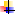 Copie CI elev;Copie CI părinte/tutore;Copie certificat de deces părinte/părinți.Număr IBAN, cont deschis în Banca Transilvania sau OTP Bank, pe numele elevului sau !!! Dacă elevul/ eleva este sub 14 ani, contul poate fi deschis pe numele părintelui (deschis in Banca Transilvania sau OTP Bank) , în dosar trebuie depusă copia după C.I. părinte !!! Pe extrasul de cont se va trece CNP-ul titularului.Acte necesare- bursa pentru elevi crescuți de un singur părinte sau a căror a fost instituită o măsură de protecție socială, respectiv plasamentulArt. 15 (1) a.)   Elevi orfani, elevi aflați în întreținerea unui singur părinte (copil pentru care instanța de tutelă a hotărât exercitarea autorității părintești de către un singur părinte, nefiind stabilit modul de îndeplinire a obligației de întreținere a celuilalt părinte - pensie de întreținere; copil cu tată declarat necunoscut; copil adoptat de o singură persoană) și elevi abandonați de părinți asupra cărora a fost instituită o măsură de protecție specială, respectiv plasamentul/plasamentul de urgență, acordarea bursei nefiind condiționată de venitul net lunar al familiei;Cerere tip;Copie certificat de naștere elev; Copie CI elev;Copie CI părinte/tutore;Copii ale documentelor oficiale doveditoare din care rezultă starea familială a elevului (decizie de divorț, etc.)!!! Elevii a căror părinţi sunt divorţaţi au dreptul la bursă, în cazul în care NU este stabilit modul de îndeplinire a obligaţiei de întreţinere a celuilalt părinte !!!Număr IBAN, cont deschis în Banca Transilvania sau OTP Bank, pe numele elevului sau!!! Dacă elevul/ eleva este sub 14 ani, contul poate fi deschis pe numele părintelui (deschis in Banca Transilvania sau OTP Bank) , în dosar trebuie depusă copia după C.I. părinte !!! Pe extrasul de cont se va trece CNP-ul titularuluiELEVII CARE ACUMULEAZĂ 10 ABSENȚE NEMOTIVATE ÎNTR – O LUNĂ, NU  PRIMESC BURSĂ DE AJUTOR SOCIAL PENTRU LUNA RESPECTIVĂBursa medicalăActe necesare pentru bursa medicală:Cerere tip;Certificat medical eliberat de medicul specialist (TIP A5) sau certificat de încadrare în grad de handicap și avizat de medicul de familie/medicul de la cabinetul școlar;Copie certificat naștere elev;Copie CI elev și copie CI părinte;Număr IBAN, cont deschis în Banca Transilvania sau OTP Bank, pe numele elevului sau!!! Dacă elevul/ eleva este sub 14 ani, contul poate fi deschis pe numele părintelui (deschis in Banca Transilvania sau OTP Bank) , în dosar trebuie depusă copia după C.I. părinte !!! Pe extrasul de cont se va trece CNP-ul titularuluiELEVII CARE ACUMULEAZĂ 10 ABSENȚE NEMOTIVATE ÎNTR – O LUNĂ, NU  PRIMESC BURSĂ DE AJUTOR SOCIAL PENTRU LUNA RESPECTIVBursa pentru elevi din mediul rural ( elevi navetiști DIN ÎNVĂŢĂMÂNTUL GIMNAZIAL din mediul rural) Se acordă elevilor din învățământul primar și gimnazial mediul rural, care sunt  școlarizați într-o altă localitate , întrucât nu au posibilitatea să studieze într-o unitate de  învățământ din localitatea de domiciliu. PRIN LOCALITATE DE DOMICILIU SE ÎNȚELEGE COMUNĂ / ORAȘUL CU  SUBDIVIZIUNILE SALE ADMINISTRATIVE .Acte necesare :Cerere tip;Copie certificat de naștere elev;Copie CI elev;Copie CI părinte/tutore;Număr IBAN, cont deschis în Banca Transilvania sau OTP Bank, pe numele elevului sau!!! Dacă elevul/ eleva este sub 14 ani, contul poate fi deschis pe numele părintelui (deschis in Banca Transilvania sau OTP Bank) , în dosar trebuie depusă copia după C.I. părinte !!! Pe extrasul de cont se va trece CNP-ul titularuluiELEVII CARE ACUMULEAZĂ 10 ABSENȚE NEMOTIVATE ÎNTR – O LUNĂ, NU  PRIMESC BURSĂ DE AJUTOR SOCIAL PENTRU LUNA RESPECTIVĂDOSARELE INCOMPLETE VOR FI RESPINSE!!!Lista elevilor care beneficiază de bursele de ajutor social  poate fi revizuită lunar la cererea beneficiarilor, pentru acei elevi care fac dovada încadrării în condițiile prevăzute.